МИНОБРНАУКИ РОССИИАСТРАХАНСКИЙ ГОСУДАРСТВЕННЫЙ УНИВЕРСИТЕТРАБОЧАЯ ПРОГРАММА ДИСЦИПЛИНЫ (МОДУЛЯ)ИСТОРИЯ КУЛЬТУРЫАстрахань  2020 г.1. ЦЕЛИ И ЗАДАЧИ ОСВОЕНИЯ ДИСЦИПЛИНЫ 1.1. Целью освоения дисциплины История культуры является ознакомление с закономерностями развития мировых цивилизаций в различные исторические периоды.1.2. Задачи освоения дисциплины (модуля): раскрыть базовые понятия курса;выработать представления об историческом многообразии культур, типах и формах культурной жизни; дать представление о месте отечественной культуры в мировом историко-культурном процессе.сформировать представление об особенностях изучения истории мировых цивилизаций, проблемах периодизации, выделения эпох и типов культурно-исторического развития;изучение и анализ источников и исследований, касающихся специфики восточной культуры;освоение основных понятий, характеризующих современный уровень развития историко-культурного знания; изучение особенностей развития культуры в каждую из выделенных эпох с учетом специфики социального и регионального контекста;выработка навыков научного поиска в исследованиях по истории культуры;воспитательная задача курса состоит в выработке понимания необходимости сохранения и использования культурного наследия человечества, а так же воспитания толерантного отношения к чужим культурам2. МЕСТО ДИСЦИПЛИНЫ В СТРУКТУРЕ ОПОП ВО2.1. Учебная дисциплина  История культуры относится к блоку дисциплин, направленных на подготовку к сдаче кандидатского экзамена по специальной дисциплине.2.2. Для изучения данной учебной дисциплины необходимы следующие знания, умения и навыки, формируемые предшествующими дисциплинами: - История и философия науки.Знания: основных этапов мировой истории, их хронологические рамки, особенности и закономерности развития, мировоззренческое своеобразие; круга  основных  историко-культурных  памятников,  необходимых для  целостного  представления  мировой культуре.Умение: применять понятийно-категориальный аппарат, использовать   методы  и  средства  познания  для  анализа культурной динамики локальных культур;  анализировать процессы и явления, происходящие в обществе. Навыки:  культурологического   анализа  для  выработки  системного,  целостного  взгляда  на  проблемы современного общества.2.3. Перечень последующих учебных дисциплин , для которых необходимы знания, умения и навыки, формируемые данной учебной дисциплиной:-Культурная антропология.Логическая и содержательно-методическая взаимосвязь дисциплин обусловлена  как их предметно-тематической смежностью,  так и общими компонентами формируемой ими профессиональной компетентности обучающегося. «Входными»  знаниями, умениями и навыками   являются:1) Знания:  основного массива информации по  истории мировой культуры.2)	Умение: использовать полученные знания и умения для анализа локальной специфики культур и перспектив их глобализационного развития; определять, формулировать и аргументировать собственную позицию по отношению к феноменам глокализации и глобализации; осознавать себя представителем уникального исторически сложившегося этнокультурного сообщества.3) Владение:  умениями и навыками научной дискуссии, конструктивного взаимодействия с носителями различных убеждений и культурных ценностей;  способностью формулировать  содержание  культурных  идей,  обуславливающих специфику этнокультуры в различные исторические эпохи.3. КОМПЕТЕНЦИИ ОБУЧАЮЩЕГОСЯ, ФОРМИРУЕМЫЕ В РЕЗУЛЬТАТЕ ОСВОЕНИЯ ДИСЦИПЛИНЫ Процесс изучения дисциплины направлен на формирование элементов следующей компетенции  в соответствии с ФГОС ВПО и ОП ВО по данному направлению подготовки (специальности):а) универсальных (УК): УК-2;б) общепрофессиональных (ОПК): ОПК-2;в) профессиональных (ПК): ПК-1.Таблица 1. Декомпозиция результатов обучения4. СТРУКТУРА И СОДЕРЖАНИЕ ДИСЦИПЛИНЫ (МОДУЛЯ)Объем дисциплины (модуля) 4 зачетных единицы. Всего часов – 144.  На контактную работу обучающихся с преподавателем – 20, из них  10 ч. лекций, 10 ч. практические занятия (по видам учебных занятий) и 124 ч. на самостоятельную работу обучающихся.Таблица 2. Структура и содержание дисциплины (модуля)Условные обозначения:Л – занятия лекционного типа; ПЗ – практические занятия, ЛР – лабораторные работы; СР – самостоятельная работа по отдельным темамТаблица 3. Матрица соотнесения разделов, тем учебной дисциплины (модуля) и формируемых в них компетенцийКраткое содержание каждой темы дисциплины Тема 1. Базовые основания западной культуры.Античность как основа западноевропейской культуры. Философия и искусство – главные сферы греческой культуры. Детерминанты культурного развития Европы: традиции греко-римской культуры, язычество, христианство. Христианизация Европы. Православная культура Византии. Социокультурная специфика католицизма.. Символизм средневекового мировоззрения. Возрождение: реанимация античного наследия. Гуманизм. Титанизм творцов культуры. Моделирование новой картины мира. Искусство и наука. Реформация в лоне католической церкви. Научная революция. Многонациональность и многоязычность культуры Нового времени. Сциентизм в культуре Нового времени. Идея европоцентризма. Протестантские идеалы в развитии капитализма. Механистическая картина мира. Культурная программа «просвещенного абсолютизма». Универсальный критицизм Просвещения. Культ разума. Идея прогресса цивилизации и культуры и её роль в европейской культуре Нового времени. Развитие историзма. Значение принципа воспитания «нового человека». Рококо, классицизм, сентиментализм в искусстве. Мировое значение Французской революции. Рождение национальной идеи. Романтизм, реализм. Технический и научный прогресс. Динамичность культуры. Распространение европейского типа культуры за пределы Европы.Тема 2. Базовые основания  культуры Востока ( Китай, Япония, Индия).Индия. Особенности развития культуры средневековой Индии. Религия и церковь. Философские учения. Образование. Научные знания. Быт и нравы. Китай. Особенности развития культуры средневекового Китая. Периодизация. Религиозные течения. Роль государства в культурном развитии страны. Театр. Научные знания. Япония. Особенности развития культуры Японии. Религия и церковь. Человек и государство. Философски учения. Театр и драматургия. Быт и нравы.Тема 3. Арабо-мусульманская культура.Два классических подхода к изучению мусульманской культуры. Дихотомия Восток-Запад. Особенности традиций мусульманского Востока. Арабские племена. Деятельность Мухаммеда. Становление ислама. Коран и Сунна. Основные положения ислама. Пять столпов веры. Идея Джихада. Основные направления ислама: сунниты и шииты. Суфизм. Художественная культура ислама и ее особенности. Религиозные каноны художественного творчества. Арабская архитектура, культовые постройки. Арабески. Основные жанры арабской литературы. Влияние искусства и науки арабов на христианскую Европу.. Тема 4. Культура России.Культура Древней Руси. Обычаи, быт, образ жизни древних славян. Крещение Руси и его социокультурное значение. Влияние монголо-татарского нашествия на культуру Руси. Русская культура XIV–XVI вв. Образование национального государства и развитие культуры. Русская иконопись. Русская культура XVII в. Борьба светского и духовного направлений в культуре XVII в. Церковный раскол и его культурные последствия. Расширение культурных контактов с западноевропейскими странами. XVIII -XIX вв. в истории русской культуры. Культурно -исторический смысл и значение Петровских реформ. Специфика русского Просвещения. Русское искусство среди европейских художественных школ ХХ век в истории русской культуры. Дискретность развития, смена культурно -исторических парадигм. Советская культура и идеология. Проблема массовой культуры в СССР. 1990 -е годы – смена эпох. Русская культура в условиях рынка и конкуренции. Новые культурные формы и практики. Постмодернизм в российском искусстве.Тема 5 ХХ век: к постиндустриальной цивилизацииЧеловек в культуре XX в. Массовая культура. Факторы, формирующие массовую культуру. Аудиокультура - проводник массовой культуры. Видеокультура и ее составные части:  телевещание, кино, видео. Информация - основа существования современной культуры Проблема соотношения техники и духовной культуры.  Концепция информационного общества. М.Маклюэн о смене эпох и средствах  коммуникации.  А.Тофлер и теория постиндустриального общества.  Характерные черты и ценности супериндустриального общества. Культура в глобальном мире: проблемы и перспективы. Особенности культуры постиндустриального и информационного общества. Роль межкультурного и межкон- фессионального диалога в современном мире. Определяющая роль европейской культурной традиции в мировой культуре. Основные черты современной мировой культуры. Современная культурная ситуация как переходная эпоха. Тенденции культурной универсализации в мировом современном процессе. Модели культурной универсализации. Культура и глобальные проблемы современности. 5. ПЕРЕЧЕНЬ УЧЕБНО-МЕТОДИЧЕСКОГО ОБЕСПЕЧЕНИЯ 
ДЛЯ САМОСТОЯТЕЛЬНОЙ РАБОТЫ ОБУЧАЮЩИХСЯ5.1. Указания по организации и проведению лекционных, практических (семинарских) и лабораторных занятий с перечнем учебно-методического обеспечения.Лекционные занятия по дисциплине могут проводится с применением методов интерактивности, визуализации, проверки качества путем экспресс-тестирования. Семинарские занятия по дисциплине могут проводится с применением принципов работы в командах, использования методов геймификации, визуализации, анализа текстов, подготовки групповых проектных заданий и др.5.2. Указания для обучающихся по освоению дисциплины (модулю)Таблица 4. Содержание самостоятельной работы обучающихся 5.3. Виды и формы письменных работ, предусмотренных при освоении дисциплины (модуля), выполняемые обучающимися самостоятельно.Работа с текстами включает  самостоятельное прочтение и письменный ответ на вопросы задания.Творческая работа нацелена на  подготовку сообщений и выступлений на практических занятиях на основе использования рекомендованной и самостоятельно подобранной литературы; написание проекта. Познавательно-поисковая и творческая деятельность развивают интеллектуальные, профессиональные, творческие способности. Каждая форма самостоятельной работы предполагает:- изучение учебной и научной литературы, формирование  умений аспирантов быстро найти или самостоятельно подобрать соответствующую литературу для выполнения учебных заданий и научной работы. В рекомендованную литературу включают учебники, монографии, сборники научных статей, статьи в периодических научных изданиях. - подготовка к семинарским занятиям. Начинать следует с составления плана занятия, содержания основных учебных вопросов, выносимых для обсуждения, а также списка рекомендованной литературы. Предварительное изучение рекомендованной литературы позволяет отобрать необходимую учебную информацию и выяснить, по каким вопросам занятия следует подобрать дополнительные источники. - важной формой самостоятельной работы аспиранта является проект.  Тема проекта определяется аспирантом и его научным руководителем с учетом направления профессиональной подготовки. Для выполнения этого вида работы следует использовать данные методические рекомендации. Составление проекта представляет собой интеллектуальный творческий процесс, включающий аналитико-синтетическое преобразование информации. Работа над проектами включает сбор и обработку исторических и историографических материалов. 6. ОБРАЗОВАТЕЛЬНЫЕ И ИНФОРМАЦИОННЫЕ ТЕХНОЛОГИИ6.1. Образовательные технологии6.2. Информационные технологииПри реализации различных видов учебной и внеучебной работы используются:возможности Интернета в учебном процессе (использование образовательного портала Moodle;электронные учебники и различные сайты (например, электронные библиотеки, журналы и т.д.) как источник информациивозможности электронной почты преподавателясредства представления учебной информации (применение новых технологий для проведения очных (традиционных) лекций и семинаров с использованием презентаций и т.д.)интерактивные средства взаимодействия участников образовательного процесса (технологии дистанционного или открытого обучения в глобальной сети (веб-конференции, форумы, учебно-методические материалы и др.).интегрированные образовательные среды, где главной составляющей являются не только применяемые технологии, но и содержательная часть, т.е. информационные ресурсы (доступ к мировым информационным ресурсам, на базе которых строится учебный процесс)6.3. Перечень программного обеспечения и информационных справочных системЛицензионное программное обеспеченияСовременные профессиональные базы данных, информационные справочные системыЭлектронный каталог Научной библиотеки АГУ на базе MARKSQL НПО «Информ-систем». https://library.asu.edu.ruЭлектронный каталог «Научные журналы АГУ»: http://journal.asu.edu.ru/Универсальная справочно-информационная полнотекстовая база данных периодических изданий ООО "ИВИС". http://dlib.eastview.comИмя пользователя: AstrGU
Пароль: AstrGUЭлектронно-библиотечная система elibrary. http://elibrary.ruКорпоративный проект Ассоциации региональных библиотечных консорциумов (АРБИКОН) «Межрегиональная аналитическая роспись статей» (МАРС) - сводная база данных, содержащая полную аналитическую роспись 1800 названий журналов по разным отраслям знаний. Участники проекта предоставляют друг другу электронные копии отсканированных статей из книг, сборников, журналов, содержащихся в фондах их библиотек.http://mars.arbicon.ru\\Международная реферативная база данных научных изданий – базы данных, содержащие рецензируемые научные издания, в которых публикуются результаты научных исследований (Web of Science», Scopus, Elsevier, Springer и др.).7. ФОНД ОЦЕНОЧНЫХ СРЕДСТВ ДЛЯ ПРОВЕДЕНИЯ ТЕКУЩЕГО КОНТРОЛЯИ ПРОМЕЖУТОЧНОЙ АТТЕСТАЦИИ ПО ДИСЦИПЛИНЕ (МОДУЛЮ)7.1. Паспорт фонда оценочных средствПри проведении текущего контроля и промежуточной аттестации по дисциплине (модулю) « История культуры» проверяется сформированность у обучающихся компетенций, указанных в разделе 3 настоящей программы. Этапность формирования данных компетенций в процессе освоения образовательной программы определяется последовательным освоением дисциплин (модулей) и прохождением практик, а в процессе освоения дисциплины (модуля) – последовательным достижением результатов освоения содержательно связанных между собой разделов, тем.Таблица 5Соответствие разделов, тем дисциплины (модуля), результатов обучения по дисциплине (модулю) и оценочных средствРекомендуемые типы контроля для оценивания результатов обучения.Для оценивания результатов обучения в виде знаний используются следующие типы контроля:-  индивидуальное собеседование,- письменные ответы на вопросы.Для оценивания результатов обучения в виде умений и владений используются комплексные контрольные задания (далее – ПКЗ), включающих одну или несколько задач (вопросов) в виде краткой формулировки действий (комплекса действий), которые следует выполнить, или описание результата, который нужно получить, применяются для оценки умений.Типы практических контрольных заданий:Подготовка презентаций по темам дисциплины – на установление последовательности и эффективности выполнения действия.В результате освоения дисциплины обучающийся должен: Знать: основные методы применения  полученных знаний о культуре как форме человеческого существования и уметь руководствоваться этим в своей научной деятельности особенности коммуникации в устной и письменной форме на русском и иностранных языках для решения задач межличностного и межкультурного взаимодействияосновные правила социального взаимодействия и политики толерантности. основные понятия культурологии, типологию культур.теоретические основы для постановки и решения исследовательских задач в области образования Уметь:осуществлять поиск информации о различных аспектах социокультурного развития общества в разнообразных источниках; применять коммуникационные знания для решения задач межличностного и межкультурного взаимодействияприменять на практике навыки социального взаимодействия, работая в командеиспользовать систематизированные теоретические и практические знания для постановки и решения исследовательских задач в области образования Владеть:культурой мышления, способен к обобщению, анализу, восприятию информации, постановке цели и выбору путей ее достижения. коммуникации в устной и письменной форме на русском и иностранных языках для решения задач межличностного и межкультурного взаимодействияобщими знаниями о человеческом достоинстве, честности, открытости, справедливости, порядочности, доброжелательности, терпимости. Навыками анализа первоисточниковзнанием движущихся сил и закономерностей исторического процесса, определять место человека в историческом процессе, политической организации общества для постановки и решения исследовательских задач в области образования 7.2.	Описание показателей и критериев оценивания компетенций, описание шкал оцениванияТаблица 6. Показатели оценивания результатов обучения в виде знанийТаблица 7Показатели оценивания результатов обучения в виде умений и владений7.3. Контрольные задания или иные материалы, необходимые для оценки знаний, умений, навыков и (или) опыта деятельности.Текущий контроль успеваемости осуществляется в течение периода теоретического обучения семестра по всем видам аудиторных занятий и самостоятельной работы аспиранта в соответствии с утвержденным установленном порядке графиком учебного процесса. К формам контроля текущей успеваемости относятся проверка контрольных работ; Критерии прохождения аспирантами  текущего контроля: Текущая успеваемость аспиранта  оценивается положительно, если аспирант полностью выполнил все контрольные работы. В противном случае текущая успеваемость аспиранта оценивается отрицательно. Результаты текущего контроля успеваемости учитываются преподавателем при проведении промежуточной аттестации. Отставание аспиранта от графика текущего контроля успеваемости по изучаемой дисциплине приводит к образованию текущей задолженностиЗадания для самостоятельной работыСеминар  1. Базовые основания западной культурыАнтичность как основа западной цивилизации.  Христианство как исток европейской культуры Средневековья. От средневековья к возрождению – смена парадигм. Европа в эпоху Нового времени -  просвещение - начало либерального проекта. Семинар  2. Базовые основания  культуры Востока ( Китай, Япония, Индия) .Индийская философия  как основа  индийской культуры.  Истоки буддизма. Ключевые концепции буддизма, четыре благородные истины, восьмеричный путь. Джайнизм. Идеи Нанака, сикхизм.  Китайская культура: конфуцианство и даосизм. Становление японской культуры. Древнеяпонская мифология. «Синто» (путь богов). Дзен-буддизм и его влияние на японскую культуру. Общие черты и различия китайской и японской культур. Семинар 3. Арабо-мусульманская культура.Аравия до ислама. Мухаммад и его деятельность.  Ислам . его специфика и формы. Особенности мусульманского искусства. Суфизм и его влияние на развитие мусульманского искусства. Суфийская поэзия. Семинар 4. Культура России.1.Культура древней Руси. . Христианизация Руси.2. Монголо-татарское иго.3. Культура России XVIII -XIX вв.4.Россия в ХХ и ХХI вв. Основные вехи. Семинар 5 XX век: к постиндустриальной цивилизацииОсобенности социально-экономического и научно-технического развития цивилизации в 20 в. Крупнейшие социально-политические события XX века. Предпосылки формирования массовой культуры. Постиндустриальная культура.Информационная эпоха. Критерии оценки:оценка «отлично» выставляется аспиранту, если  он во время ответа полно и логически верно представил необходимый материал, продемонстрировал навыки критического мышления;оценка «хорошо» выставляется аспиранту, если  он во время ответа полно и логически верно представил необходимый материал;оценка «удовлетворительно выставляется аспиранту, если  он во время ответа неполно или  логически неверно представил необходимый материал;оценка «неудовлетворительно» выставляется аспиранту, если  он во время ответа не представил необходимый материал;. Темы  проектных  работ .Россия -  Европа или Азия? Проблема чужого в контексте восприятия своей культуры.Перспективы развития европейской культуры.Феномен современного востока.Арабская культура- все в прошлом или все в будущем?Массовая культура: за и против. Полипарадигмальность культуры  ХХ века.Постмодерн как коренной переворот в европейской культуре. Европейский секуляризмМассовая культура в Европе и СШАВиртуализация современной культуры.Вопросы к контрольной работе №1.  По теме Базовые основания западной культурыРоль античной культуры в становлении европейской цивилизации.Метаморфозы европейского средневековья.Новое время как  начало формирование европейского либерализмаЕвропеизация российской культуры после Петра.Вопросы к  дифференцированному зачету. Проблема возникновения человека и общества. Протоэллинские культуры: Крит и Микены.Принцип калокагатии в греческом искусстве. Проявление этого принципа в ваянии и архитектуре. Греческая мифология и ее влияние на европейскую культуру.  Римская империя и ее влияние на мировую цивилизацию.Римская религиозная система.. Система  индийских философско-религиозных взглядов. Буддизм и его влияние на культуру Индии. Джайнизм. Сикхизм. Древнеиндийское искусство.Общая характеристика культур Китая и Японии: их культурная сопряженность исвоеобразие.Мифология, религия и философия в Китае и Японии. Основное содержание дзен-буддизма и его влияние на его развитие китайской и японской культуры.Литература, живопись, архитектура Китая и Японии. Общие черты и различия. Христианство как основа средневековой культуры. Народная культура европейского средневековья. Эпоха Возрождения.  Предпосылки и особенности. Искусство эпохи Возрождения. Изменения в культуре Европы и их исторические условия.Рационализм и Просвещение в европейской культуре.В чем состоят наиболее значимые изменения в культуре Нового времени, и чем они обусловлены?Европейская культура 19 века.   Специфика русской культуры как европейской..Причины модернисткого прорыва в культуре ХХ в.Анализ основных направлений модернизма.Основные культурные черты постмодерна7.4. Методические материалы, определяющие процедуры оценивания знаний, умений, навыков и (или) опыта деятельности.Промежуточная аттестация как правило осуществляется в конце семестра и может завершать изучение как отдельной дисциплины, так и ее раздела (разделов) /модуля (модулей). Промежуточная аттестация помогает оценить более крупные совокупности знаний и умений, в некоторых случаях – даже формирование определенных профессиональных компетенций. Достоинства: помогает оценить более крупные совокупности знаний и умений, в некоторых случаях – даже формирование определенных профессиональных компетенций. Основные формы: дифференцированный зачет Текущий контроль и промежуточная аттестация традиционно служат основным средством обеспечения в учебном процессе «обратной связи» между преподавателем и обучающимся, необходимой для стимулирования работы обучающихся и совершенствования методики преподавания учебных дисциплин. Текущий контроль представляет собой проверку усвоения учебного материала теоретического и практического характера, регулярно осуществляемую на протяжении семестра. К достоинствам данного типа относится его систематичность, непосредственно коррелирующаяся с требованием постоянного и непрерывного мониторинга качества обучения. К основным формам текущего контроля можно отнести фронтальные, комбинированные опросы в рамках семинара, контрольные работы, самоконтроля, наблюдения за работой аспирантов в группах на семинарских занятиях и пр. Кроме того, текущий контроль включает:- проверку вопросов семинарских занятий; -отслеживание работы аспирантов с Интернетом; -проверку творческих работ.Итоговый контроль – помогает оценить более крупные совокупности знаний и умений, в некоторых случаях – даже формирование определенных профессиональных компетенций. Основная форма: диф. зачет. Независимо от текущей оценки обязательным условием для получения зачета является выполнение аспирантом необходимых по рабочей программе дисциплины обязательных видов заданий. 8. УЧЕБНО-МЕТОДИЧЕСКОЕ И ИНФОРМАЦИОННОЕ ОБЕСПЕЧЕНИЕДИСЦИПЛИНЫ (МОДУЛЯ)а) Основная литература:Фадеев К.В., Культурология. История мировой культуры и религии : учебное пособие / К.В. Фадеев, С.В. Андрюкова, Л.Д. Волкова, В.А. Гайдашова, Т.В. Кисельникова, М.Н. Кокаревич, В.Г. Ланкин, И.А. Новиков, Т.А. Шаповалова - Томск : Изд-во Том. гос. архит.-строит. ун-та, 2016. - 480 с. - ISBN 978-5-93057-742-6 - Текст : электронный // ЭБС "Консультант студента" : [сайт]. - URL : http://www.studentlibrary.ru/book/ISBN9785930577426.htmlБукиной Е.Я., Культурология: теория и история культуры : учебник / Е.Я. Букиной - Новосибирск : Изд-во НГТУ, 2012. - 282 с. - ISBN 978-5-7782-1991-5 - Текст : электронный // ЭБС "Консультант студента" : [сайт]. - URL : http://www.studentlibrary.ru/book/ISBN9785778219915.html Кузнецовой Т.Ф., Очерки по истории мировой культуры : Учебное пособие. / Под ред. Т.Ф. Кузнецовой - М. : Издательский дом "ЯСК", 1997. - 496 с. (Серия "Studia historica") - ISBN 5-7859-0024-6 - Текст : электронный // ЭБС "Консультант студента" : [сайт]. - URL : http://www.studentlibrary.ru/book/ISBN5785900246.html б) Дополнительная литература:Акопян К.З., ХХ век в контексте искусства (История болезни как повод для размышлений) / Акопян К.З. - М. : Академический Проект, 2020. - 336 с. (Серия "Технологии культуры") - ISBN 978-5-8291-3501-0 - Текст : электронный // ЭБС "Консультант студента" : [сайт]. - URL : http://www.studentlibrary.ru/book/ISBN9785829135010.html  Брагина Л.М., Итальянский гуманизм эпохи Возрождения: Идеалы и практика культуры / Брагина Л.М. - М. : Издательство Московского государственного университета, 2002. - 384 с. (Труды исторического факультета МГУ: Вып. 21; Сер. II, Исторические исследования: 6.) - ISBN 5-211-04441-X - Текст : электронный // ЭБС "Консультант студента" : [сайт]. - URL : http://www.studentlibrary.ru/book/5-211-04441-X.htmlСтарр Ф., Утраченное Просвещение: Золотой век Центральной Азии от арабского завоевания до времен Тамерлана / Старр Ф. - М. : Альпина Паблишер, 2017. - 574 с. - ISBN 978-5-9614-5303-4 - Текст : электронный // ЭБС "Консультант студента" : [сайт]. - URL : http://www.studentlibrary.ru/book/ISBN9785961453034.htmlФельдт И.Н., Портрет века и век портретов: западноевропейская культура XVII века / Фельдт И.Н. - Архангельск : ИД САФУ, 2014. - 100 с. - ISBN 978-5-261-00791-3 - Текст : электронный // ЭБС "Консультант студента" : [сайт]. - URL : http://www.studentlibrary.ru/book/ISBN9785261007913.html Перечень ресурсов информационно- телекоммуникационной сети «Интернет», необходимый для освоения  дисциплины (модуля) Электронно-библиотечная система (ЭБС) ООО «Политехресурс» «Консультант студента». Многопрофильный образовательный ресурс «Консультант студента» является электронной библиотечной системой, предоставляющей доступ через сеть Интернет к учебной литературе и дополнительным материалам, приобретенным на основании прямых договоров с правообладателями. Каталог в настоящее время содержит около 15000 наименований. www.studentlibrary.ru. Регистрация с компьютеров АГУ9. МАТЕРИАЛЬНО-ТЕХНИЧЕСКОЕ ОБЕСПЕЧЕНИЕ ДИСЦИПЛИНЫДля проведения занятий по дисциплине  имеются лекционные аудитории, оборудованные мультимедийной техникой с возможностью презентации обучающих материалов, фрагментов фильмов; аудитории для проведения семинарских и практических занятий, оборудованные учебной мебелью и средствами наглядного представления учебных материалов; библиотека с местами, оборудованными компьютерами, имеющими доступ к сети Интернет.При необходимости рабочая программа дисциплины (модуля) может быть адаптирована для обеспечения образовательного процесса инвалидов и лиц с ограниченными возможностями здоровья, в том числе для дистанционного обучения. Для этого требуется заявление аспиранта (его законного представителя) и заключение психолого-медико-педагогической комиссии (ПМПК).СОГЛАСОВАНОРуководитель ОПОП ВО____ Романова А.П.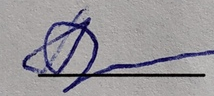 от  «06» июня 2019  г. УТВЕРЖДАЮЗаведующий кафедрой культурологииХлыщева Е.В.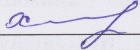 протокол заседания кафедры № _1_« 06  » июня  2019 г.Составитель(-и)Романова А.П., профессор, д.ф.н.; Направление подготовки51.06.01 КультурологияНаправленность (профиль) ОПОП Теория и история культурыКвалификация «Исследователь. Преподаватель-исследователь»Форма обученияочнаяГод приема 2019Код компетенцииПланируемые результаты освоения дисциплиныПланируемые результаты освоения дисциплиныПланируемые результаты освоения дисциплиныКод компетенцииЗнатьУметьВладетьспособность проектировать и осуществлять комплексные исследования, в том числе междисциплинарные, на основе целостного системного научного мировоззрения с использованием знаний в области истории и философии науки  (УК-2) ;основные этапы развития мировой истории, их хронологические рамки, особенности и закономерности развития, мировоззренческое своеобразие; круг  основных  историко-культурных  памятников,  необходимых для  целостного  представления  о  специфике  определенной цивилизации.пользоваться источниками историко-культурного характера при анализе и изучении тем курса;умениями толерантного восприятия и  анализа социальных и культурных различий, навыками межличностной и межкультурной коммуникации, основанными на уважении к историческому наследию и культурным  традициям; Владение культурой научного исследования, в том числе с использованием новейших информативно-коммуникационных технологий (ОПК-2);методологию использования новейших информативно-коммуникационных технологий проводить научные исследования  с использованием новейших информативно-коммуникационных технологийкультурой научного исследования с использованием новейших информативно-коммуникационных технологийГотовность использовать углубленные специализированные знания из области культурологии для решения научно-исследовательских, научно-практических, прикладных задач (в соответствии с целями ОП аспирантуры) (ПК-1);знать содержание курсаиспользовать углубленные возможности образовательной среды для решения профессиональных задачнавыками использования образовательной среды для обеспечения  учебно-воспитательного процесса, касающегося различных культурных образований №п/пНаименование радела, темыСеместрНеделя семестраКонтактная работа(в часах)Контактная работа(в часах)Контактная работа(в часах)Самостоят. работаФормы текущего контроля успеваемости (по темам)Форма промежуточной аттестации (по семестрам)№п/пНаименование радела, темыСеместрНеделя семестраЛПЗЛРСамостоят. работаФормы текущего контроля успеваемости (по темам)Форма промежуточной аттестации (по семестрам)1Тема 1. Базовые основания западной культуры.312220Вопросы к семинарскому заданию2Тема 2. Базовые основания  культуры Востока ( Китай, Япония, Индия)322220Вопросы к семинарскому заданию;3Тема 3. Арабо—мусульманская культура. 332220Вопросы к семинарскому заданиюКонтрольная работа 14 Тема 5. Культура России342230Вопросы к семинарскому заданию Проекты5Тема 4 ХХ век: к постиндустриальной цивилизации 352230Вопросы к семинарскому заданию ИТОГОИТОГО1010124Дифференцированный зачетТемы,
разделы, 
дисциплиныКол-во
часовКомпетенции (указываются компетенции, перечисленные в п.3)Компетенции (указываются компетенции, перечисленные в п.3)Компетенции (указываются компетенции, перечисленные в п.3)Компетенции (указываются компетенции, перечисленные в п.3)Σобщее количество компетенцийТемы,
разделы, 
дисциплиныКол-во
часовУК-2ОПК-2ОПК-2ПК-1Σобщее количество компетенцийтема 1 Базовые основания западной культуры.2411Тема 2 Базовые основания  культуры Востока ( Китай, Япония, Индия)24112Тема 3 Арабо-мусульманская культура.24112Тема 4. Культура России341113Тема 5 ХХ век: к постиндустриальной цивилизации341113Зачет1113Итого14465314Номер радела (темы)Темы/вопросы, выносимые на самостоятельное изучениеКол-вочасовФормы работыТема 1. Базовые основания западной культуры. Прочитать Ле Гофф Ж. Цивилизация средневекового Запада20Вопросы к семинаруТема 2. Базовые основания  культуры Востока (Китай, Япония, Индия) Прочитать Васильев, Л. С. История религий Востока,Мировая художественная культура. Культура стран Древнего и средневекового Востока.20Вопросы к семинаруТема 3. Арабо-мусульманская культура  Прочитать Гуревич, А. Я. Средневековый мир: культура безмолвствующего большинства20Вопросы к семинаруТема 4.Культура России. Прочитать Кондаков И.В. Культура России. – М., 1999. 30 Проектная работа Тема 5 ХХ век: к постиндустриальной цивилизации Прочитать Тоффлер, Э. Третья волна = М.: АСТ, 2010. 30Вопросы к семинару, Название образовательной технологииТемы, разделы дисциплиныКраткое описание применяемой технологиилекция, Тема 1Тема 2Тема 3Тема 4Основная технология, устная передача преподавателем лекционного материала, ответы на вопросы аспирантовДискуссия по аспекту/проблеме лекционного материала. Возможность деления аудитории на дискуссионные команды.Проблемная лекция с презентацией, Тема 5устная передача преподавателем лекционного материала с опорой на электронную презентацию, ответы на вопросы аспирантов. Образовательная технология,  реализуемая в форме учебного занятия, на котором заслушиваются и обсуждаются ответы аспирантов по заявленной заранее теме.семинарТема 1Тема 2Тема 3Тема 5Вид самостоятельной работы, позволяющий получать новые знания. Проверяется умение самостоятельно работать с Интернет-ресурсами и критически воспринимать информацию.Проектная работаТема 4Конечный продукт, получаемый в результате планирования и выполнения комплекса учебных и исследовательских заданий. Позволяет оценить умения обучающихся самостоятельно конструировать свои знания в процессе решения практических задач и проблем, ориентироваться в информационном пространстве и уровень сформированности  аналитических, исследовательских навыков, навыков практического и творческого мышления. Может выполняться в индивидуальном порядке или группой обучающихся.Наименование программного обеспеченияНазначениеAdobe ReaderПрограмма для просмотра электронных документовMoodleОбразовательный портал ФГБОУ ВО «АГУ»Mozilla FireFoxБраузерMicrosoft Office 2013, Microsoft Office Project 2013 , Microsoft Office Visio 2013Офисная программа7-zipАрхиваторMicrosoft Windows 7 ProfessionalОперационная системаKaspersky Endpoint SecurityСредство антивирусной защиты№ п/пКонтролируемыеразделы дисциплины (модуля)Кодконтролируемой компетенцииНаименованиеоценочногосредстваТема 1. Базовые основания западной культуры.УК-2, ОПК-2 семинарТема 2. Базовые основания  культуры Востока (Китай, Япония, Индия)УК-2, ОПК-2семинар Тема 3. Арабо-мусульманская культура. УК-2, ОПК-2семинар контрольная работаТема 4 Культура России.УК-2, ОПК-2,ПК-1  Защита проектной работы Тема 4 ХХ век: к постиндустриальной цивилизации УК-2, ОПК-2,ПК-1семинарШкала оцениванияКритерии оценивания5«отлично»демонстрирует глубокое знание теоретического материала, умение обоснованно излагать свои мысли по обсуждаемым вопросам, способность полно, правильно и аргументированно отвечать на вопросы, приводить примеры4«хорошо»демонстрирует знание теоретического материала, его последовательное изложение, способность приводить примеры, допускает единичные ошибки, исправляемые после замечания преподавателя 3«удовлетворительно»демонстрирует неполное, фрагментарное знание теоретического материала, требующее наводящих вопросов преподавателя, допускает существенные ошибки в его изложении, затрудняется в приведении примеров и формулировке выводов2«неудовлетворительно»демонстрирует существенные пробелы в знании теоретического материала, не способен его изложить и ответить на наводящие вопросы преподавателя, не может привести примерыШкала оцениванияКритерии оценивания5«отлично»демонстрирует способность применять знание теоретического материала при выполнении заданий, последовательно и правильно выполняет задания, умеет обоснованно излагать свои мысли и делать необходимые выводы4«хорошо»демонстрирует способность применять знание теоретического материала при выполнении заданий, последовательно и правильно выполняет задания, умеет обоснованно излагать свои мысли и делать необходимые выводы, допускает единичные ошибки, исправляемые после замечания преподавателя3«удовлетворительно»демонстрирует отдельные, несистематизированные навыки, не способен применить знание теоретического материала при выполнении заданий, испытывает затруднения и допускает ошибки при выполнении заданий, выполняет задание при подсказке преподавателя, затрудняется в формулировке выводов2«неудовлетворительно»не способен правильно выполнить задание